ESM Table1indicator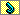 area_CIpTrue positiveTrue negativeFalse positiveFalse negative cutoffsensitivityspecificityPPVNPVAge0.704(0.657 ,0.751)<0.00127310828250530.5220.7940.906980.30168CEA0.495(0.44 ,0.55)0.86246721115552.190.8950.1540.802410.27632Maicimal diameter0.845(0.805 ,0.885)<0.001424108289910.780.8110.7940.938050.52174CT density0.664(0.613 ,0.715)<0.0013468254177-582.280.6620.6030.8650.3166Mean diameter0.852(0.813 ,0.89)<0.001448102347510.090.8570.750.929460.57627